Výuka hry na kytaru - Lekce 10 - Akord Cmaj7            Ahoj kytaristi, dnes si ukážeme akord Cmaj7. Doufáme, že neusínáte na vavřínech a i během prázdnin poctivě hrajete alespoň 15 minut denně.Akord Cmaj71. Snažte se poskládat prstíky podle fotky:   Prst č. 1 odpočívá   Prst č. 2 na strunu D, druhý pražec   Prst č. 3 na strunu A, třetí pražec 
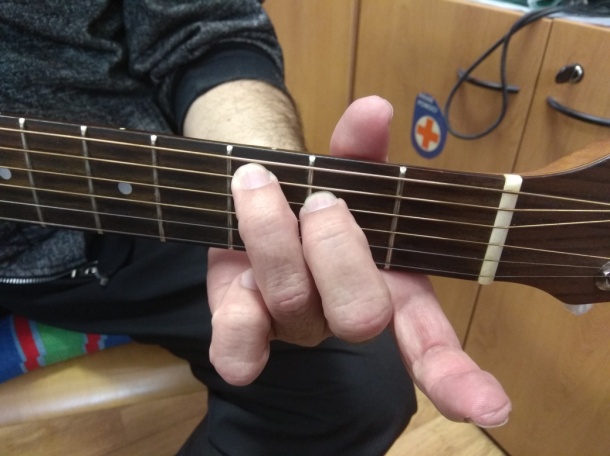 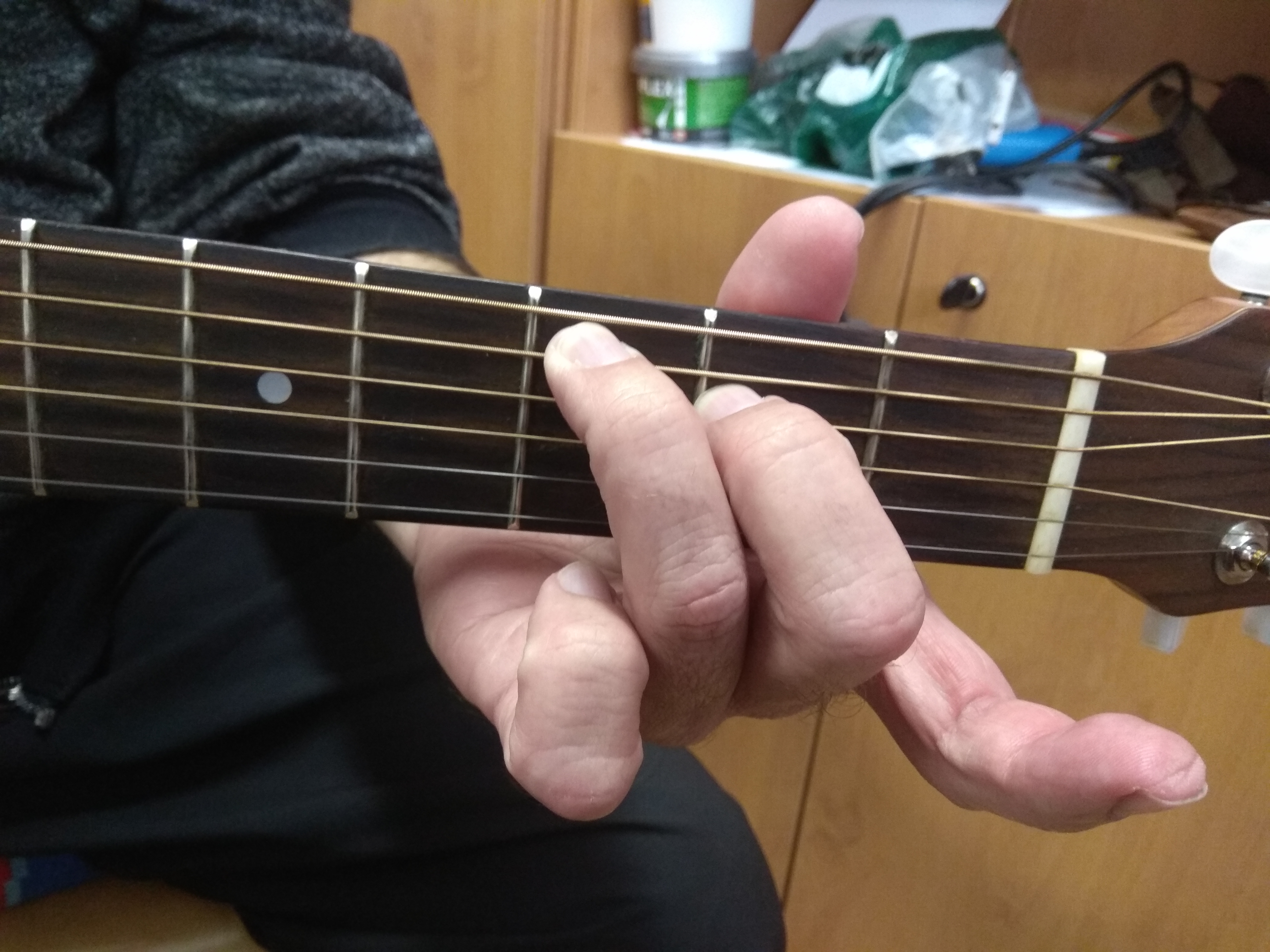   2. Prsty musí být kolmo na pražec a přitlačit, prsty jsou těsně před pražcem,       nikdy ne na pražci!!!Akord si procvičíte na písni:Cesta (žlutý zpěvník - píseň č. 2)https://www.youtube.com/watch?v=mZjNfOF1PbkHodně štěstí a zdraví přejí Pavel a Kristýna, příští týden pošleme další lekci.